Drodzy Rodzice!W związku z zaistniałą sytuacją i co za tym idzie, zamknięciem przedszkoli, każdego dnia na naszej stronie internetowej w zakładce gr.1 będziemy umieszczać 1 zajęcie dla naszych maluszków. Zadaniem Państwa będzie wspólnie z dziećmi „przerobić” ten materiał w dowolnej, wolnej chwili. Będą to krótkie zajęcia, bo jest to grupa najmłodsza i dzieci nie dadzą rady skupić swojej uwagi dłużej niż 15-20 minut, umieszczamy tylko jedno zajęcie główne. Poza zajęciem głównym dochodzą do tego czynności samoobsługowe przed posiłkami i po posiłkach, zabawa kierowana i swobodna, czytanie bajek, wierszy, zajęcia rytmiczne i ruchowe, leżakowanie, wyjście na ogród, o czym mówiłam na zebraniu we wrześniu i tym ostatnim
w marcu.Miło nam będzie, jeśli będziecie przysyłać na adres mailowy  pracedzieci15@onet.pl   prace dzieci, a my umieścimy je na stronie internetowej naszego przedszkola.Jeśli będą jakieś pytania, wątpliwości, proszę kierować na mój nr telefonu 600 552 979To co, moi drodzy? Zaczynamy!Tematyka tygodnia: Święta, święta coraz bliżejTemat dnia: Stół wielkanocnyCele ogólne: poznawanie polskich tradycji związanych z obchodzeniem świąt wielkanocnych, nazywanie elementów stołu wielkanocnego, uwrażliwianie na tradycjeZadanie 1Przybliżenie znaczenia słowa „tradycja”Spróbujmy odpowiedzieć na pytanie Co to jest tradycja?Tradycja to zbiór wszystkich naszych zachowań, zasad, które wciąż powtarzamy, na przykład, co roku w święta. Lubimy je, one nas charakteryzują i łączą. Przekazujemy je z pokolenia na pokolenie. To znaczy, że o jakiejś tradycji dowiecie się np. od waszych rodziców, a oni dowiedzieli się o niej od waszych dziadków. Tradycją jest np. święcenie koszyczków wielkanocnych, robienie palm, dzielenie się jajkiem, składanie życzeń.Zadanie 2Co znajduje się na stole wielkanocnym?pisanki w koszyczkubaranek w koszyczkubabka piaskowamazurekżurekszynkachlebjaja faszerowanesałatka warzywnachrzan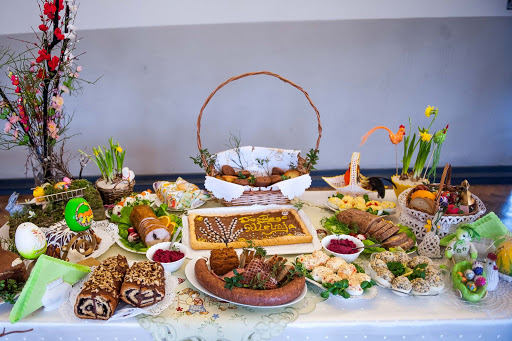 Przyjrzyjcie się ilustracji tradycyjnego stołu wielkanocnego.Jeszcze widzimy, że stół jest udekorowany wiosennymi kwiatami.Zadanie 3Wykonanie kartki świątecznej z życzeniamiJest to zadanie dla chętnych dzieci i rodziców. Proszę o wykonanie dowolnej kartki świątecznej. Dzieci, które wykonają kartkę mogą pochwalić się swoją pracą i przesłać na adres mailowy. Zdjęcia umieścimy na stronie. Oto kilka propozycji. Oczywiście to tylko przykłady. Technika i materiały są dowolne i zależą od Waszej pomysłowości. Powodzenia!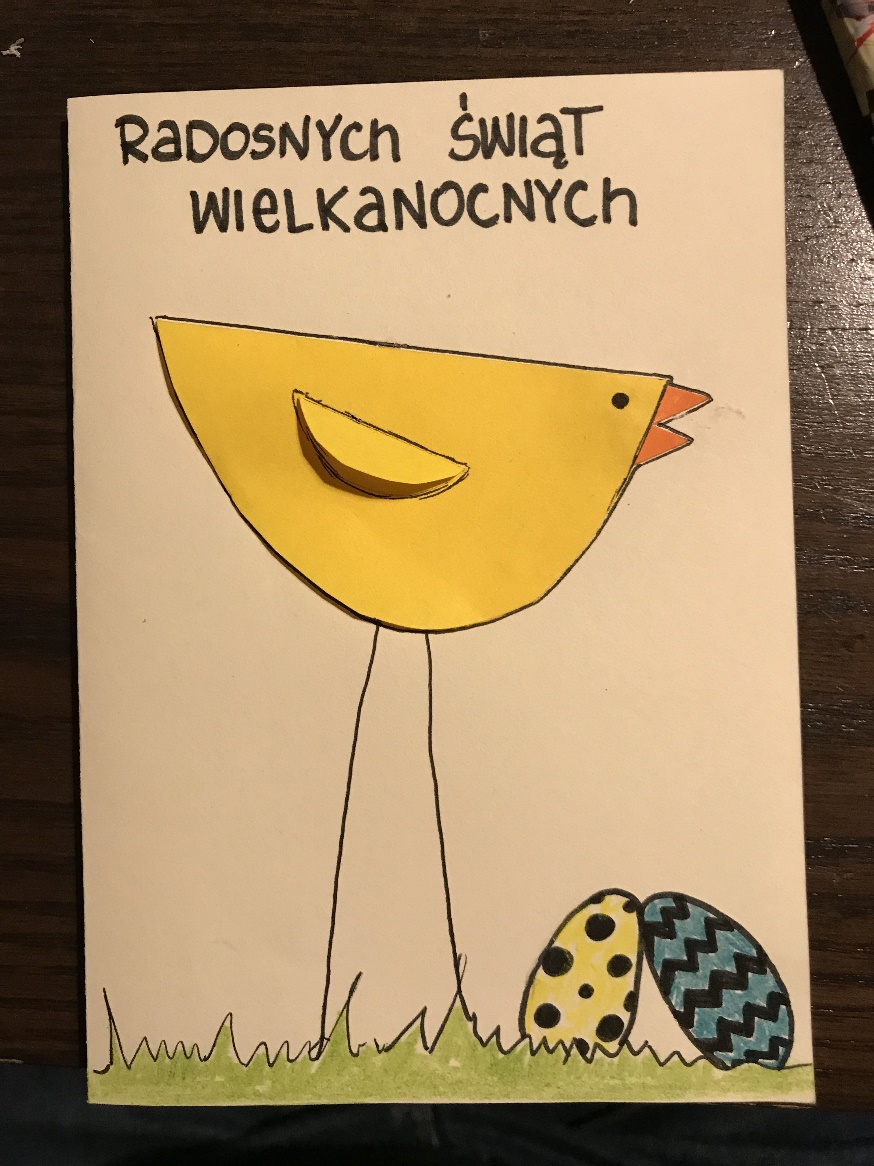 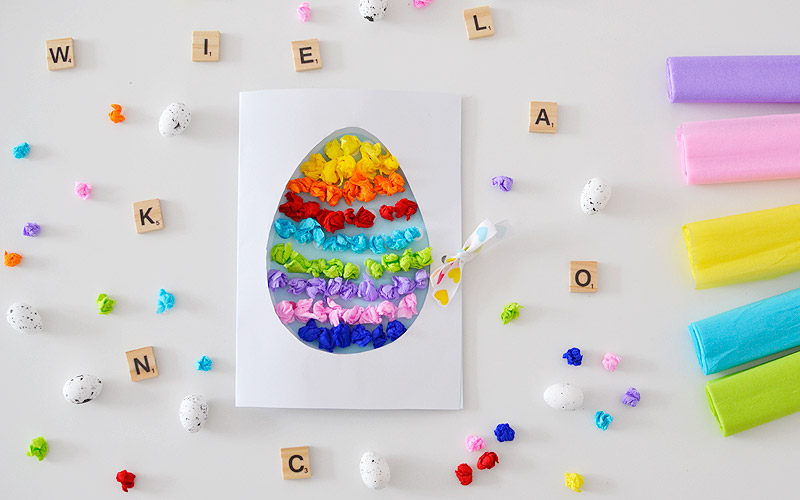 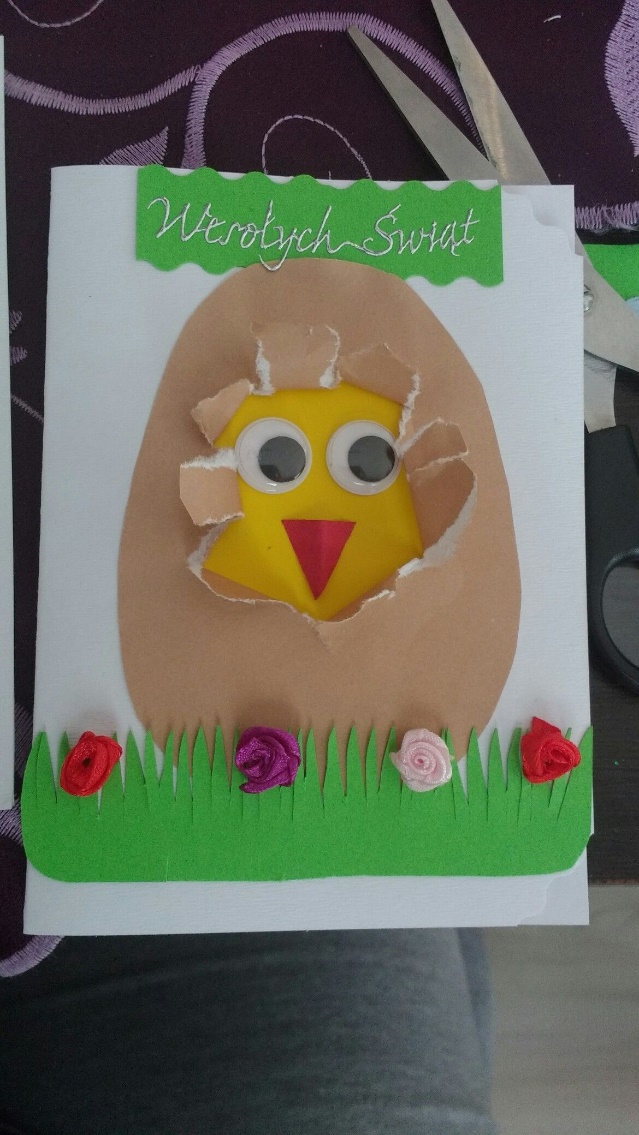 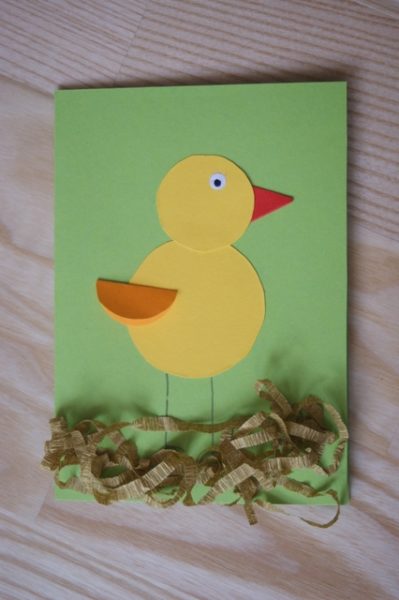 To tyle na dzisiaj. Miłej pracy i do jutra! 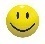 Aleksandra Domagała-Plich